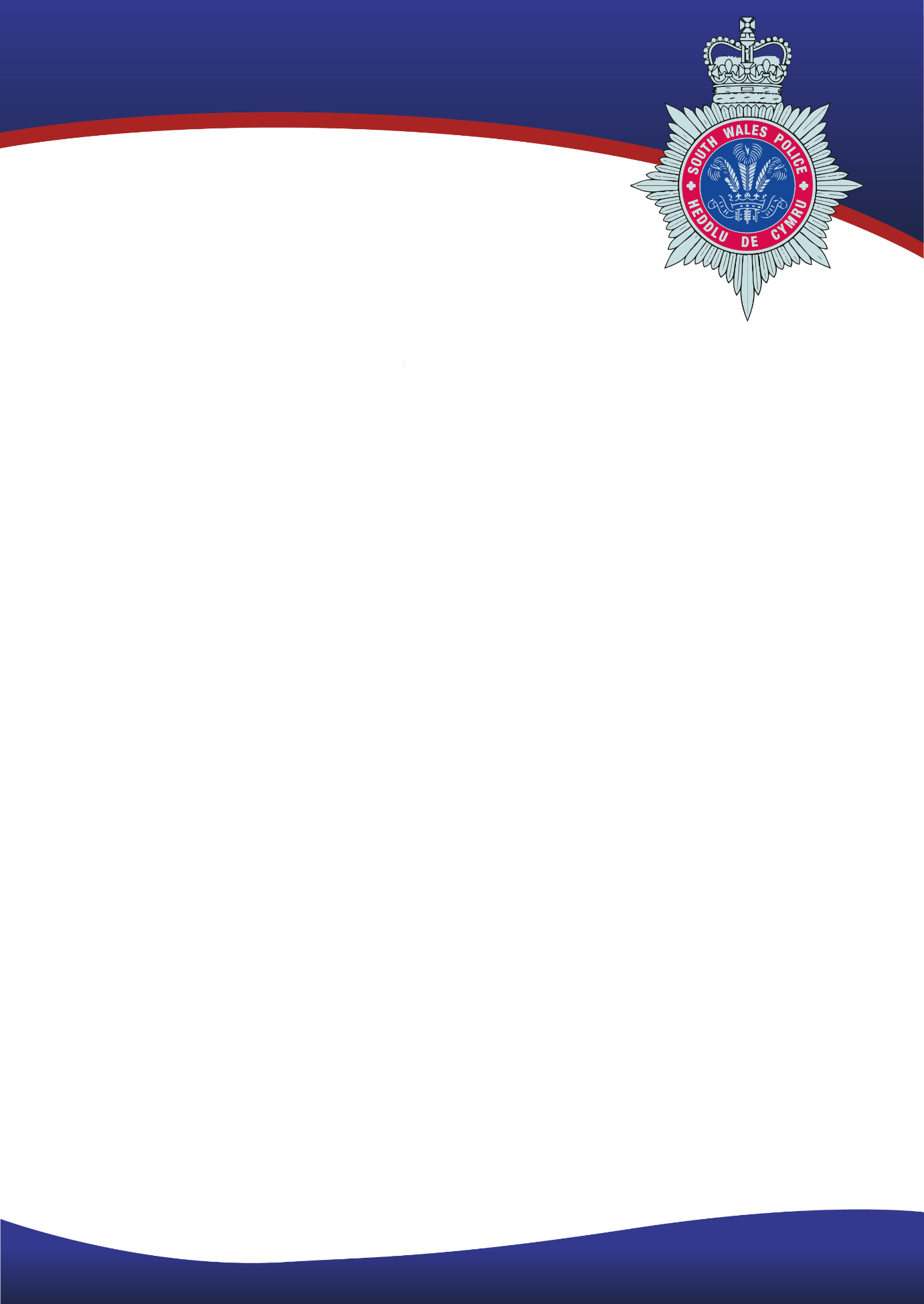 PROFFIL Y RÔL Rhaid i bob unigolyn yn Heddlu De Cymru ddangos y rhinweddau i allu gweithio mewn sefydliad â grwpiau lleiafrifol a darparu gwasanaeth i grwpiau lleiafrifol mewn cymunedau. Rhaid iddo ddangos y gall gyfrannu at amgylchedd gwaith agored a theg lle na chaniateir ymddygiad amhriodol. Ni ddylai ddangos unrhyw dystiolaeth y bydd yn debygol o gyfrannu at unrhyw achos o fwlio yn y gweithle nac unrhyw fath arall o ymddygiad gwahaniaethol. Dull AsesuWrth gwblhau eich cais, sicrhewch eich bod ond yn cwblhau'r adrannau sydd wedi'u marcio isod gan mai'r rhain yw'r adrannau y cewch eich marcio yn eu herbyn ar gyfer cam llunio rhestr fer eich cais.Teitl y Rôl:Swyddog Cymorth Prosiect Rheoli Mynediad Ystadau Dros DroGradd:Graddfa 6/SO1Yn atebol i:Rheolwr Ystadau a ChyfleusterauYn gyfrifol am:Dim cyfrifoldebau goruchwylio Cydgysylltu â:Swyddogion yr Heddlu, Staff yr Heddlu, y Cyhoedd, Sefydliadau Allanol, Asiantaethau a PhartneriaethauLefel Fetio Ofynnol:MV/SC – Fetio Rheoli a Chliriad Diogelwch.Dyddiad Cyhoeddi:Mai 2022Diben y RôlI gefnogi gwaith yr Adran Ystadau i roi System Rheoli Mynediad a System Teledu Cylch Cyfyng Diogelwch yr Adeilad ar waith wrth gynnal dogfennau gweithdrefnol y prosiect a llunio adroddiadau er mwyn darparu gwybodaeth i'r tîm rheoli ar ran y maes busnes.Prif Gyfrifoldebau Cyngor ac Arweiniad Prif Gyfrifoldebau Rhoi cyngor ac arweiniad i gwsmeriaid dros y ffôn, wyneb yn wyneb ac yn electronig, ar feysydd gwaith cysylltiedig gan ddilyn gweithdrefnau safonolYmchwilio i broblem(au)/mater(ion) a darparu ateb(ion) priodolRhoi digon o gymorth i ddefnyddwyr yn ôl y cyfarwyddydGall gynnwys archwilio ac adolygu sefyllfaoedd o ran cydymffurfioGall gynnwys rhyngweithio â grwpiau cymunedol ac aelodau o'r cyhoedd a darparu gwybodaeth iddynt yn rhagweithiolGall gynnwys cymryd camau gweithredu priodol a/neu roi cyngor ar hynny o fewn y cylch gwaithGall gynnwys ymateb i ymholiadau a uwchgyfeirir gan aelodau'r cyhoeddPrif Gyfrifoldebau Gwasanaeth Cwsmeriaid a ChynrychiolaethPrif Gyfrifoldebau Cyflwyno delwedd a gwasanaeth cadarnhaol i gwsmeriaid mewnol ac allanol.Mae'n ofynnol i unigolion ymgysylltu'n effeithiol â chwsmeriaid mewnol ac allanol ar bob lefel er mwyn darparu gwasanaeth o safon uchel.Cynnal cyfrinachedd mewn perthynas â materion diogelu data a safonau Rheoli Gwybodaeth yr Heddlu (MOPI)Prif Gyfrifoldebau Trefnu/Cynllunio Prif Gyfrifoldebau Cynllunio a threfnu gwaith a neilltuwyd i chi Cydgysylltu ag aelodau eraill o'r tîmCyfrannu at waith cynllunio pwnc/gweithredol/uned adrannol Datblygu cynlluniau is-brosiect a'u rhoi ar waithDatblygu camau gweithredu sy'n cwmpasu’r byrdymor a'r tymor canolig a chytuno arnyntTrefnu ac amserlennu digwyddiadau/cyfarfodydd yn ôl cyfarwyddydPrif Gyfrifoldebau Rheoli Pobl Prif Gyfrifoldebau Monitro a dyrannu llwyth gwaith a monitro perfformiadHyfforddi a mentora eraillSicrhau ansawdd gwaith y tîm a chontractwyrPrif Gyfrifoldebau ProsesauPrif Gyfrifoldebau Addasu a mireinio gweithdrefnau ac arferion gwaith yn eich maes eich hunDilyn, creu, diwygio, gwella a sicrhau ansawdd prosesau i'w defnyddio gennych chi ac eraillSicrhau y caiff trafodion amrywiol eu prosesuPrif Gyfrifoldebau Ymchwil/Ymchwilio Prif Gyfrifoldebau Ymchwilio i ddeddfwriaeth/materion cymhleth/sensitif/dadleuol pwnc benodol – byddai hyn yn cynnwys ymgysylltu/ymgynghori â'r cyhoedd.Cyflwyno argymhellionCasglu a dadansoddi gwybodaeth a darparu canlyniadau i'w dadansoddi ymhellachCynnal ymchwiliadau i broblemau, ymholiadau a/neu sefyllfaoedd perthnasolRhoi sylw i ymholiadau yn unol â chyfarwyddydPrif Gyfrifoldebau Rheoli Risgiau a Chydymffurfiaeth Gyfreithiol Prif Gyfrifoldebau Nodi risgiau o fewn eich cylch gwaith eich hun Nodi rheolaethau i liniaru risgiau a rhoi gwybod amdanyntCydymffurfio â deddfwriaethPrif Gyfrifoldebau Yn ogystal, bydd yn rhaid i ddeiliad y swydd fod yn barod i ymgymryd â dyletswyddau ychwanegol a all godi yn sgil amgylchiadau sy'n newid, ond nad ydynt, o reidrwydd, yn newid natur gyffredinol na lefel cyfrifoldeb y swydd.CymwysterauHanfodolRhaid meddu ar lefel dda o addysg hyd at lefel TGAU A-C o leiaf, sy'n cynnwys Mathemateg a Saesneg, neu'r gallu i ddangos sgiliau a galluoedd cyfatebol. DymunolCymhwyster Rheoli Prosiect Prince 2 neu gymhwyster cyfatebolSgiliauHanfodolRhaid meddu ar sgiliau cyfrifiadurol a'r gallu i ddefnyddio rhaglenni Microsoft.Rhaid meddu ar sgiliau cyfathrebu llafar ac ysgrifenedig ardderchog gan gynnwys sgiliau negodi a dylanwadu.Rhaid dangos y gallu i ymchwilio i wybodaeth, ei choladu, ei dadansoddi a'i lledaenuRhaid gallu datblygu, monitro a rhoi systemau a gweithdrefnau ar waith a chynnal safonau ansawdd.Rhaid dangos sgiliau rheoli safle a sgiliau rheoli ansawdd.Rhaid meddu ar drwydded yrru lawn ddilys gyfredolDymunolCymraeg Iaith Lefel 2 – Yn gallu deall hanfod sgwrs yn Gymraeg ac yn gallu cyfleu gwybodaeth sylfaenol ac ymateb i geisiadau syml yn Gymraeg. Yn gallu trosglwyddo galwadau ffôn yn Gymraeg. Yn gallu cyflwyno eich hun a phobl eraill yn ôl enw, rôl a lleoliad/sefydliad. Yn gallu cyfrannu at gyfarfod yn rhannol yn Gymraeg.GwybodaethHanfodolRhaid gallu dangos cymhwysedd / profiad mewn rhai o'r meysydd canlynol, neu bob un ohonynt:Rheoli ProsiectPolisi a GweithdrefnauRheoli cyllid.Rhaid gallu dangos gwybodaeth am Iechyd a Diogelwch, gan gynnwys y Ddeddf Iechyd a Diogelwch yn y Gwaith a rheoli adeiladu (Dylunio a Rheoli) gan ddilyn arfer gorau.Rhaid meddu ar brofiad amlwg o gwblhau gwiriadau archwilio/cydymffurfioRhinweddau PersonolGwasanaethu'r Cyhoedd Dangos cred wirioneddol mewn gwasanaethu'r cyhoedd, gan ganolbwyntio ar yr hyn sy'n bwysig i'r cyhoedd ac a fydd o'r budd pennaf i'r cyhoeddDeall disgwyliadau, pryderon ac anghenion newidiol cymunedau gwahanol a cheisio mynd i'r afael â nhwMeithrin hyder y cyhoedd drwy siarad â phobl mewn cymunedau lleol er mwyn ystyried eu safbwyntiau a chwalu'r rhwystrau rhyngddyn nhw a'r heddluDeall effaith plismona ar gymunedau gwahanol a'r buddiannau iddynt, a nodi'r ffordd orau o ddarparu gwasanaethau iddyntGweithio mewn partneriaeth ag asiantaethau eraill er mwyn darparu'r gwasanaeth cyffredinol gorau posibl i'r cyhoeddProffesiynoldeb Gweithredu ag uniondeb, yn unol â gwerthoedd Gwasanaeth yr HeddluCymryd perchnogaeth wrth ddatrys problemau, gan ddangos dewrder a gwydnwch wrth ymdrin â sefyllfaoedd anodd a allai fod yn ymfflamycholGweithredu ar eich liwt eich hun i fynd i'r afael â materion, gan ddangos awydd i ymroi i weithio'n galed a gwneud ymdrech ychwanegol pan fo angenCynnal safonau proffesiynol, gan fod yn onest a moesegol, a herio ymddygiad amhroffesiynol neu wahaniaetholBod yn bwyllog ac yn broffesiynol dan bwysau, gan leddfu gwrthdaro, a bod yn barod i gamu ymlaen a chymryd rheolaeth pan fo angen.Agored i Newid  Bod yn gadarnhaol ynghylch newid, gan ymateb mewn modd hyblyg ac addasu i ffyrdd gwahanol o weithioDod o hyd i ffyrdd gwell, mwy cost-effeithiol o wneud pethau, gan wneud awgrymiadau ar gyfer newidDatrys problemau mewn ffordd arloesol a chreadigolGofyn am adborth a gweithredu arno, gan ddysgu o brofiad a meithrin eich sgiliau a'ch gwybodaeth broffesiynol eich hunDarparu Gwasanaethau Deall amcanion a blaenoriaethau'r sefydliad a'r ffordd y mae gwaith yn cyd-fynd â'r rhainCynllunio a threfnu tasgau'n effeithiol, gan gyflawni canlyniadau mewn ffordd strwythuredig a threfnusRheoli tasgau lluosog yn effeithiol drwy ystyried pethau ymlaen llaw, blaenoriaethu a rheoli amser yn ddaCanolbwyntio ar y canlyniadau i'w cyflawni, gan weithio'n gyflym ac yn gywir a gofyn am arweiniad pan fo'n briodolGwneud PenderfyniadauCasglu, dilysu ac asesu'r holl wybodaeth briodol sydd ar gael i feithrin dealltwriaeth gywir o sefyllfaoeddYstyried amrywiaeth o opsiynau posibl cyn gwneud penderfyniadau clir ac amserol y gellir eu cyfiawnhauAdolygu penderfyniadau, o ystyried gwybodaeth newydd ac amgylchiadau newidiolCydbwyso risgiau, costau a buddiannau, gan ystyried effaith ehangach penderfyniadauArfer disgresiwn a barn broffesiynol, gan sicrhau bod camau gweithredu a phenderfyniadau yn gymesur ac er budd y cyhoeddCydweithio ag Eraill Cydweithio ag eraill er mwyn cyflawni pethau, gan fod yn barod i roi help a chymorth i gydweithwyrYn hawdd mynd atoch, gan ddatblygu cydberthnasau gwaith cadarnhaolGwrando'n ofalus a gofyn cwestiynau er mwyn sicrhau dealltwriaeth, gan leisio eich barn eich hun yn gadarnhaol ac yn adeiladolDarbwyllo pobl drwy bwysleisio manteision dull gweithredu penodol, rhoi'r wybodaeth ddiweddaraf iddynt a rheoli eu disgwyliadauBod yn foesgar, yn gwrtais ac yn ystyriol, gan ddangos empathi a thosturiTrin pobl fel unigolion a mynd i'r afael â'u hanghenion a'u pryderon penodol Trin pobl â pharch ac urddas, gan ymdrin â nhw'n deg a heb ragfarn drwy beidio â beirniadu, ni waeth beth fo'u cefndir na'u hamgylchiadauCymwysterau✓Sgiliau ✓Gwybodaeth✓Rhinwedd Bersonol – Gwasanaethu'r CyhoeddRhinwedd Bersonol – Proffesiynoldeb✓Rhinwedd Bersonol – Agored i NewidRhinwedd Bersonol – Darparu GwasanaethauRhinwedd Bersonol – Gwneud Penderfyniadau✓Rhinwedd Bersonol – Cydweithio ag Eraill